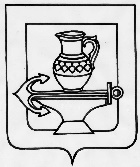 Администрации сельского поселения Ленинский сельсовет Липецкого муниципального района Липецкой областиПОСТАНОВЛЕНИЕ 02.09.2019г.                                                                                                                   № 211   Об утверждении порядка сообщения лицами, замещающими муниципальные должности, муниципальными служащими о получении подарка в связи с протокольными мероприятиями, служебными командировками и другими официальными мероприятиями, участие в которых связано с исполнением ими служебных (должностных) обязанностей,сдачи и оценки подарка, реализации (выкупа) и зачисления средств, вырученных от его реализацииВ соответствии с федеральными законами от 06.10.2003 №131-ФЗ "Об общих принципах организации местного самоуправления в Российской Федерации", от 25.12.2008 № 273-ФЗ "О противодействии коррупции", постановлением Правительства Российской Федерации от 09.01.2014 №10 "О порядке сообщения отдельными категориями лиц о получении подарка в связи с протокольными мероприятиями, служебными командировками и другими официальными мероприятиями, участие в которых связано с исполнением ими служебных (должностных) обязанностей, сдачи и оценки подарка, реализации (выкупа) и зачисления средств, вырученных от его реализации", руководствуясь Уставом сельского поселения Ленинский сельсовет Липецкого муниципального района Липецкой области, администрация сельского поселения Ленинский сельсовет Липецкого муниципального района постановляет:Утвердить Порядок сообщения лицами, замещающими муниципальные должности, муниципальными служащими о получении подарка в связи с протокольными мероприятиями, служебными командировками и другими официальными мероприятиями, участие в которых связано с исполнением ими служебных (должностных) обязанностей, сдачи и оценки подарка, реализации (выкупа) и зачисления средств, вырученных от его реализации согласно приложению.Определить лицом, уполномоченным на принятие уведомлений о получении подарков, старшего бухгалтера администрации сельского поселения Ленинский сельсовет Липецкого муниципального района Вишнякову Г.А.3. Разместить настоящее постановление в информационно – телекоммуникационной сети «Интернет» на официальном сайте администрации сельского поселения Ленинский сельсовет Липецкого муниципального района.4. Контроль за исполнением настоящего постановления оставляю за собой.Глава администрации сельского поселенияЛенинский сельсовет                                                                                           О.В. Коротеев                                                                                              Приложение                                                                                            к постановлению администрации сельского поселения Ленинский сельсовет                                                                                              Липецкого муниципального района                                                                                                от 29.08.2019г. № 211Порядоксообщения лицами замещающими муниципальные должности, муниципальными служащими о получении подарка в связи с протокольными мероприятиями, служебными командировками и другими официальными мероприятиями, участие в которых связано с исполнением ими служебных (должностных) обязанностей, сдачи и оценки подарка, реализации (выкупа) и зачисления средств, вырученных от его реализацииНастоящий Порядок определяет процедуру сообщения лицами замещающими муниципальные должности, муниципальными служащими о получении подарка в связи с протокольными мероприятиями, служебными командировками и другими официальными мероприятиями, участие в которых связано с исполнением ими служебных (должностных) обязанностей, сдаче и оценке подарка, реализации (выкупе) и зачислении средств, вырученных от его реализации.Для целей настоящего Порядка используются следующие понятия:"подарок, полученный в связи с протокольными мероприятиями, служебными командировками и другими официальными мероприятиями" - подарок, полученный лицом, замещающим муниципальную должность, муниципальным служащим, от физических (юридических) лиц, которые осуществляют дарение, исходя из должностного положения одаряемого или исполнения им служебных (должностных) обязанностей, за исключением канцелярских принадлежностей, которые в рамках протокольных мероприятий, служебных командировок и других официальных мероприятий предоставлены каждому участнику указанных мероприятий в целях исполнения им своих служебных (должностных) обязанностей, цветов и ценных подарков, которые вручены в качестве поощрения (награды);"получение подарка в связи с протокольными мероприятиями, служебными командировками и другими официальными мероприятиями, участие в которых связано с исполнением ими служебных (должностных) обязанностей" - получение лицом, замещающим муниципальную должность, муниципальным служащим, работником, лично или через посредника от физических (юридических) лиц подарка в рамках осуществления деятельности, предусмотренной должностным регламентом (должностной инструкцией), а также в связи с исполнением служебных (должностных) обязанностей в случаях, установленных федеральными законами и иными нормативными актами, определяющими особенности правового положения и специфику профессиональной служебной и трудовой деятельности указанных лиц.Лица, замещающие муниципальные должности, муниципальные служащие, не вправе получать от физических (юридических) лиц в связи с их должностным положением или исполнением ими служебных (должностных) обязанностей, за исключением подарков, полученных в связи с протокольными мероприятиями, служебными командировками и другими официальными мероприятиями, участие в которых связано с исполнением ими служебных (должностных) обязанностей.Лица, замещающие муниципальные должности, муниципальные служащие, обязаны в порядке, предусмотренном настоящим Порядком, уведомлять обо всех случаях получения подарка в связи с протокольными мероприятиями, служебными командировками и другими официальными мероприятиями, участие в которых связано с исполнением ими служебных (должностных) обязанностей администрацию сельского поселения Ленинский сельсовет Липецкого муниципального района.Уведомление о получении подарка в связи с протокольными мероприятиями, служебными командировками и другими официальными мероприятиями, участие в которых связано с исполнением ими служебных (должностных) обязанностей (далее - уведомление), составленное согласно приложению 1 к настоящему Положению, представляется не позднее 3 рабочих дней со дня получения подарка в бухгалтерию администрации сельского поселения Ленинский сельсовет Липецкого муниципального района. К уведомлению прилагаются документы (при их наличии), подтверждающие стоимость подарка (кассовый чек, товарный чек, иной документ об оплате (приобретении) подарка).В случае если подарок получен во время служебной командировки, уведомление представляется не позднее 3 рабочих дней со дня возвращения лица, получившего подарок, из служебной командировки.При невозможности подачи уведомления в сроки, указанные в абзацах первом и втором настоящего пункта, по причине, не зависящей от лица, замещающего муниципальную должность, муниципального служащего, оно представляется не позднее следующего дня после ее устранения.Уведомление составляется в 2 экземплярах, один из которых возвращается лицу, представившему уведомление, с отметкой о регистрации, другой экземпляр направляется в комиссию по поступлению и выбытию активов администрации сельского поселения Ленинский сельсовет Липецкого муниципального района, образованную в соответствии с законодательством о бухгалтерском учете (далее - комиссия).Подарок, стоимость которого подтверждается документами и превышает     3 тыс. рублей  либо стоимость которого получившему его служащему неизвестна, сдается уполномоченному старшему бухгалтеру администрации сельского поселения Ленинский сельсовет Липецкого муниципального района, который принимает его на хранение по акту приема-передачи подарков, полученных в связи с протокольными мероприятиями, служебными командировками и другими официальными мероприятиями (приложение 2) не позднее 5 рабочих дней со дня регистрации уведомления в соответствующем журнале регистрации уведомлений о получении подарков, полученных в связи с протокольными мероприятиями, служебными командировками и другими официальными мероприятиями (приложение 3).Подарок, полученный лицом, замещающим муниципальную должность, независимо от его стоимости, подлежит передаче на хранение в порядке, предусмотренном пунктом 7 настоящего Порядка.До передачи подарка по акту приема-передачи ответственность в соответствии с законодательством Российской Федерации за утрату или повреждение подарка несет лицо, получившее подарок.В целях принятия к учету подарка в порядке, установленном законодательством Российской Федерации, определение его стоимости проводится на основе рыночной цены, действующей на дату принятия к учету подарка, или цены на аналогичную материальную ценность в сопоставимых условиях с привлечением при необходимости комиссии. Сведения о рыночной цене подтверждаются документально, а при невозможности документального подтверждения - экспертным путем. Подарок возвращается сдавшему его лицу по акту приема-передачи в случае, если его стоимость не превышает 3 тыс. рублей.11. Уполномоченный старший бухгалтер администрации сельского поселения Ленинский сельсовет Липецкого муниципального района обеспечивает включение в установленном порядке принятого к учету подарка, стоимость которого превышает 3 тыс. рублей, в реестр муниципального имущества.12. Муниципальные служащие, сдавшие подарок, могут его выкупить, направив на имя представителя нанимателя (работодателя), а лицо, замещающее муниципальную должность, - в представительный орган соответствующее заявление о выкупе подарка (приложение 4) не позднее двух месяцев со дня сдачи подарка.13.  Уполномоченный старший бухгалтер администрации сельского поселения Ленинский сельсовет Липецкого муниципального района в течение 3 месяцев со дня поступления заявления, указанного в пункте 12 настоящего Порядка, организует оценку стоимости подарка для реализации (выкупа) и уведомляет в письменной форме лицо, подавшее заявление, о результатах оценки, после чего в течение месяца заявитель выкупает подарок по установленной в результате оценки стоимости или отказывается от выкупа.14. Подарок, в отношении которого не поступило заявление, указанное в пункте 12 настоящего Порядка, может использоваться администрацией сельского поселении Ленинский сельсовет Липецкого муниципального района с учетом заключения комиссии о целесообразности использования подарка для обеспечения деятельности администрации сельского поселения Ленинский сельсовет Липецкого муниципального района.15. В случае нецелесообразности использования подарка администрацией сельского поселения Ленинский сельсовет Липецкого муниципального района принимается решение о реализации подарка и проведении оценки его стоимости для реализации (выкупа), посредством проведения торгов в порядке, предусмотренном законодательством Российской Федерации.16. Оценка стоимости подарка для реализации (выкупа), предусмотренная пунктами 13 и 15 настоящего Порядка, осуществляется субъектами оценочной деятельности в соответствии с законодательством Российской Федерации об оценочной деятельности.17. В случае если подарок не выкуплен или не реализован, администрацией сельского поселения Ленинский сельсовет Липецкого муниципального района принимается решение о повторной реализации подарка, либо о его безвозмездной передаче на баланс благотворительной организации, либо о его уничтожении в соответствии с законодательством Российской Федерации.18. Средства, вырученные от реализации (выкупа) подарка, зачисляются в доход бюджета сельского поселения Ленинский сельсовет Липецкого муниципального района в порядке, установленном бюджетным законодательством Российской Федерации.                                                    Приложение 1к Порядку сообщения лицами замещающими муниципальные должности, муниципальными служащими о получении подарка в связи с протокольнымимероприятиями, служебными командировками  и другими официальными мероприятиями,участие в которых связано с исполнением ими служебных (должностных) обязанностей, сдачи и оценки подарка, реализации (выкупа)  и зачисления средств, вырученных от его реализацииУведомление о получении подарка                              _____________________________________________                                                          (наименование органа местного самоуправления,                                                             наименование уполномоченного должностного лица)                              от __________________________________________                              _____________________________________________                                                                  (ф.и.о., занимаемая должность)Уведомление о получении подарка от "____ " ___________ 20___г.Извещаю о получении подарка(ов) ________________________________________                                                              (дата получения) на ________________________________________________________________(наименование протокольного мероприятия, служебной командировки, другого официального мероприятия, место и дата проведения)Приложение: ______________________________________ на ________ листах.                                       (наименование документа)Лицо, представившее уведомление ___________/ _____________________ "__" ____ 20__г.                                                      (подпись)      (расшифровка подписи)Лицо, принявшее уведомление ___________/ _____________________ "__" ____ 20__г.                                               (подпись)       (расшифровка подписи)Регистрационный номер в журнале регистрации уведомлений______________"___" ________ 20__ г._____________________________* Заполняется при наличии документов, подтверждающих стоимость подарка                                                    Приложение 2к Порядку сообщения лицами замещающими муниципальные должности, муниципальными служащими о получении подарка в связи с протокольнымимероприятиями, служебными командировками  и другими официальными мероприятиями,участие в которых связано с исполнением ими служебных (должностных) обязанностей, сдачи и оценки подарка, реализации (выкупа)  и зачисления средств, вырученных от его реализацииАКТприема-передачи подарков, полученных в связи с протокольными мероприятиями, служебными командировками и другими официальными мероприятиями                                           "__" __________ 20__ года N __________________________________________________________________________(ФИО, наименование замещаемой должности)______________________________________________________________________передает, а материально ответственное лицо ________________________________(ФИО, наименование замещаемой должности)______________________________________________________________________принимает подарок(и), полученный(е) в связи с ___________________________________________________________________________________________________(указывается мероприятие и дата)Наименование подарка(ов) ___________________________________________________________________Приложение: ____________________________________________ на ____ листах(наименование документов)Сдал_______________/__________         Принял ______________/ ____________                               (ФИО, подпись)                                                          (ФИО, подпись)                                                    Приложение 3к Порядку сообщения лицами замещающими муниципальные должности, муниципальными служащими о получении подарка в связи с протокольнымимероприятиями, служебными командировками  и другими официальными мероприятиями,участие в которых связано с исполнением ими служебных (должностных) обязанностей, сдачи и оценки подарка, реализации (выкупа)  и зачисления средств, вырученных от его реализации ФормаЖУРНАЛрегистрации уведомлений о получении подарков, полученных в связи спротокольными мероприятиями, служебными командировками и другимиофициальными мероприятиями    1>   Заполняется  при  наличии  документов,  подтверждающих  стоимость подарка.                                                    Приложение 4к Порядку сообщения лицами замещающими муниципальные должности, муниципальными служащими о получении подарка в связи с протокольнымимероприятиями, служебными командировками  и другими официальными мероприятиями,участие в которых связано с исполнением ими служебных (должностных) обязанностей, сдачи и оценки подарка, реализации (выкупа)  и зачисления средств, вырученных от его реализации                                                                      Форма                                  _________________________________________                                  _________________________________________                                                                        (ФИО  уполномоченного старшего бухгалтера)                                  от ______________________________________                                 (ФИО лица, сдавшего подарок(и),                                   _________________________________________                                                                   с указанием должности, структурного подразделения,                                                                            телефона)Заявление о выкупе подарка   Прошу рассмотреть вопрос о  возможности выкупа подарка (подарков),  полученного  (полученных) в  связи  с  протокольным  мероприятием,  служебной  командировкой,  другим официальным мероприятием (нужное подчеркнуть)__________________________________________________________________(указать наименование протокольного мероприятия или другого официального мероприятия, место и дату проведения, место и дату командировки)Подарок ___________________________________________________________                                                                 (наименование подарка) сдан на хранение в __________________________________________________________________(уполномоченное структурное подразделение) __________________________________________________________________(дата и регистрационный номер уведомления, дата и регистрационный номер акта приема-передачи на хранение)по   стоимости,  установленной  в  результате  оценки  подарка  в  порядке, предусмотренном   законодательством   Российской   Федерации  об  оценочнойдеятельности.«___» _______________ 20___ г.                                       ___________/____________________                                                                                                  (подпись)             (расшифровка)Наименование подаркаХарактеристика подарка, его описаниеКоличество предметовСтоимость в рублях *1.2.3.Итого№ п/пДата регистрации уведомленияФ.И.О., должность, подпись  лица, представившего уведомлениеФ.И.О., должность, подпись лица, принявшего уведомлениеНаименованиеподаркаЗаявленная стоимость подарка1Отметка о передаче уведомления с отметкой о регистрации лицу, его представившемуОтметка о желании выкупить подарок1 2345678